Veolia Energie ČR, a.s., 28. října 3337/7, Moravská Ostrava, 702 00 Ostrava
Region Střední Morava, Okružní, 779 00 OlomoucČíslo smlouvy:	42118DIAGRAM NA DODÁVKU A ODBĚR TEPLApro odběrné místo: D432-601/028Platnost pro rok: 2017Název OM:	ZŠ sp. a MŠ sp., Komenského 64, NJSazba:	432S63Odběratel prohlašuje, že rozdělení podlahových ploch odpovídá skutečnosti a že nahlásí dodavateli každou změnu výměry podlahové plochy bytových a nebytových prostor.Plnění odběru tepla podle tohoto diagramu je podmíněno uzavřením "Ujednání o ceně".Zmocněnec odběratele projednání 	(jméno)	(telefon)Další ujednání:Olomouc dne 25.01.2017Za dodavatele xxxxxxxxxxx Vedoucí útvaru péče o zákazníkaZa odběratele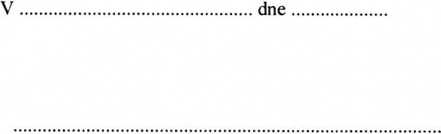 Tepelná energie v GJMW sjednané pro výpočet stálého platuMW sjednané pro výpočet stálého platuGJ sjednané pro výpočet stálého platuGJ sjednané pro výpočet stálého platuGJ sjednané pro výpočet stálého platuTepelná energie v GJnebytybytynebytybytybytyLeden880,0000,00055,0000,0000,000Únor690,0000,00055,0000.0000.000Březen640,0000,00055,0000,0000,000Duben420,0000,00055,0000,0000,000Květen120.0000,00055,0000,0000,000Červen70,0000,00055.0000,0000,000Červenec60,0000,00055,0000.0000.000Srpen60,0000,00055,0000,0000,000Září160,0000.00055,0000,0000,000Říjen400,0000.00055,0000,0000,000Listopad650,0000,00055,0000,0000,000Prosinec850.0000,00055.0000,0000,000ROK500660,0000,0000,000nebytybytypodlahová plocha (m2)podlahová plocha (m2)podlahová plocha (m2)podlahová plocha (m2)1 402,60podlahová plocha (m2) - pro rozúčtovánípodlahová plocha (m2) - pro rozúčtovánípodlahová plocha (m2) - pro rozúčtovánípodlahová plocha (m2) - pro rozúčtovánípočet bytových jednotek zásobovaných tepelnou energiípočet bytových jednotek zásobovaných tepelnou energiípočet bytových jednotek zásobovaných tepelnou energiípočet bytových jednotek zásobovaných tepelnou energiípodíl dodaného tepla (%)podíl dodaného tepla (%)podíl dodaného tepla (%)podíl dodaného tepla (%)100.000.00